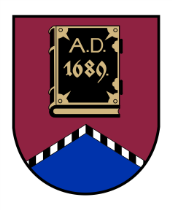 ALŪKSNES NOVADA PAŠVALDĪBAS DOMEATTĪSTĪBAS KOMITEJADĀRZA IELĀ 11, ALŪKSNĒ, ALŪKSNES NOVADĀ, LV – 4301, TĀLRUNIS 64381496, E-PASTS: dome@aluksne.lvSĒDES PROTOKOLSAlūksnē2023. gada 18. septembrī						        	Nr. 9Atklāta sēde sākta plkst. 10.00, Dārza ielā 11, Alūksnē, Alūksnes novadā, zālē 1. stāvā, sēde slēgta plkst. 10.25Sēdi vada Attīstības komitejas priekšsēdētājs Druvis TOMSONSSēdi protokolē Alūksnes novada pašvaldības Centrālās administrācijas domes sekretāre Everita BALANDESēdei tiek veikts audioierakstsSēdē piedalās 7 no 8 komitejas locekļiem:Modris LAZDEKALNSIlze LĪVIŅADruvis MUCENIEKS	Modris RAČIKSLaimonis SĪPOLSJānis SKULTEDruvis TOMSONSSēdē piedalās interesenti:Viktorija AVOTA, Juris BALANDIS, Ingus BERKULIS, Sanita BUKANE, Arturs DUKULIS, Aiva EGLE, Aivars FOMINS, Agnese FORSTERE, Rimma MELLENBERGA, Monta MELZOBA, Matīss PŪPOLS, Ingrīda SNIEDZE.D.TOMSONS	atklāj komitejas sēdi (pielikumā izsludinātā darba kārtība uz 1 lapas) un informē, ka sēdē nepiedalās V.KALĒJS.Darba kārtība:Par atmežošanas atļauju lauksaimniecībā izmantojamās zemes ierīkošanai mežā īpašumā [..], Alūksnes novadā. Par Alūksnes novada pašvaldības autoceļu ikdienas uzturēšanas klasēm 2023./2024. gada ziemas sezonai. Par izstāšanos no biedrības “Latvijas Pašvaldību mācību centrs”. Par izstāšanos no starptautiskās asociācijas “Innovation Circle Network”. Par izstāšanos no biedrības “Latvijas Skolu sporta federācija”. Informācija par medībām Alūksnes pilsētā. Par atmežošanas atļauju lauksaimniecībā izmantojamās zemes ierīkošanai mežā īpašumā [..], Alūksnes novadāZiņo: D.TOMSONS (pielikumā lēmuma projekts ar pielikumu uz 3 lapām, nekustamā īpašuma īpašnieka 23.01.2023. iesniegums ar pielikumu uz 2 lapām un 22.05.2023. iesniegums ar pielikumiem uz 4 lapām, Valsts meža dienesta Ziemeļaustrumu virsmežniecības atzinums uz 1 lapas,  Dabas aizsardzības pārvaldes Vidzemes reģionālās administrācijas atzinums uz 1 lapas, Valsts vides dienesta Atļauju pārvaldes atzinums uz 2 lapām un Valsts meža dienesta Ziemeļaustrumu virsmežniecības vēstule uz 2 lapām).A.DUKULIS	jautā, vai turpmāk visi apmežošanas jautājumi tiks izskatīti komitejā.A.FORSTERE	 paskaidro, ka šis ir lēmuma projekta par atmežošanu, un šie jautājumi vienmēr tiek izskatīti domē. Norāda, ka iepriekšējā komitejā tika izskatīts jautājums, kur uzņēmumam pašvaldība neatļāva apmežot īpašumu, un tas tika apstrīdēts. Informē, ka par apmežošanu pašvaldība sagatavo izziņas, kur katrs gadījums tiek izvērtēts, un lielākoties tiek atļauta apmežošana.Attīstības komitejas locekļi, atklāti balsojot, “par” – 7 (M.LAZDEKALNS, I.LĪVIŅA, D.MUCENIEKS, M.RAČIKS, L.SĪPOLS, J.SKULTE, D.TOMSONS), “pret” – nav, “atturas” – nav, nolemj:Atbalstīt un virzīt lēmuma projektu izskatīšanai domes sēdē.Par Alūksnes novada pašvaldības autoceļu ikdienas uzturēšanas klasēm 2023./2024. gada ziemas sezonaiZiņo: D.TOMSONS (pielikumā lēmuma projekts ar pielikumiem uz 15 lapām).A.DUKULIS	saprot, ka sarakstā ir tikai C un D ceļu uzturēšanas klases.I.BERKULIS	paskaidro, ka sarakstā ir visi pašvaldības autoceļi un pēc 2021.gada veiktās vizuālās satiksmes intensitātes skaitīšanas rezultātiem un diennakts vidējās satiksmes intensitātes pašvaldības autoceļi iedalās tikai C un D ikdienas uzturēšanas klasēs.A.DUKULIS	jautā, vai Jaunlaicenē ir tikai 25 kilometri ceļu.I.BERKULIS	atbild, ka tik daudz ir pašvaldības ceļu.A.DUKULIS	secina, ka ir krasi samazinājies ceļu garums.I.BERKULIS	norāda, ka nav krasi samazinājies ceļu garums, bet pēc veiktās ceļu inventarizācijas ceļu garums ir pat pieaudzis. Informē, ka tas vēl pieaugs, jo ar 1.janvāri pašvaldība sāks uzturēt pārņemtos valsts autoceļu posmus.A.DUKULIS	jautā, kādā laika posmā tika noteikta vidējā transportlīdzekļu satiksmes intensitāte.I.BERKULIS	atbild, ka vizuālās satiksmes intensitātes skaitīšana tiek veikta  noteiktās dienās trīs mēnešu laikā. D.MUCENIEKS jautā, cik bieži notiek vizuālās satiksmes intensitātes skaitīšana.I.BERKULIS	atbild, ka ik pēc pieciem gadiem. Attīstības komitejas locekļi, atklāti balsojot, “par” – 7 (M.LAZDEKALNS, I.LĪVIŅA, D.MUCENIEKS, M.RAČIKS, L.SĪPOLS, J.SKULTE, D.TOMSONS), “pret” – nav, “atturas” – nav, nolemj:Atbalstīt un virzīt lēmuma projektu izskatīšanai domes sēdē.Par izstāšanos no biedrības “Latvijas Pašvaldību mācību centrs”Ziņo: D.TOMSONS (pielikumā lēmuma projekts uz 1 lapas).Attīstības komitejas locekļi, atklāti balsojot, “par” – 7 (M.LAZDEKALNS, I.LĪVIŅA, D.MUCENIEKS, M.RAČIKS, L.SĪPOLS, J.SKULTE, D.TOMSONS), “pret” – nav, “atturas” – nav, nolemj:Atbalstīt un virzīt lēmuma projektu izskatīšanai domes sēdē.Par izstāšanos no starptautiskās asociācijas “Innovation Circle Network”Ziņo: D.TOMSONS (pielikumā lēmuma projekts uz 1 lapas).D.MUCENIEKS	informē, ka pašvaldība iestājās šajā asociācijā ar domu īstenot norvēģu grantu projektus. Norāda, ka asociācija joprojām aktīvi darbojas.A.DUKULIS 	informē, ka pašvaldība, iestājoties šajā asociācijā, plānoja piesaistīt līdzekļus Alūksnes iekšezera tīrīšanai.	Attīstības komitejas locekļi, atklāti balsojot, “par” – 5 (I.LĪVIŅA, M.RAČIKS, L.SĪPOLS, J.SKULTE, D.TOMSONS), “pret” – nav, “atturas” – 2 (M.LAZDEKALNS, D.MUCENIEKS),  nolemj:Atbalstīt un virzīt lēmuma projektu izskatīšanai domes sēdē.Par izstāšanos no biedrības “Latvijas Skolu sporta federācija”Ziņo: D.TOMSONS (pielikumā lēmuma projekts uz 1 lapas).Attīstības komitejas locekļi, atklāti balsojot, “par” – 7 (M.LAZDEKALNS, I.LĪVIŅA, D.MUCENIEKS, M.RAČIKS, L.SĪPOLS, J.SKULTE, D.TOMSONS), “pret” – nav, “atturas” – nav, nolemj:Atbalstīt un virzīt lēmuma projektu izskatīšanai domes sēdē.Informācija par medībām Alūksnes pilsētāD.TOMSONS	informē, ka Medību likuma 3.panta 2.1 daļa nosaka, ka medīt pilsētu teritorijā atļauts saskaņā ar pašvaldības noteikto kārtību. Norāda, ka pilsētā ir problēmas ar vairākām nelimitēto dzīvnieku sugām (bebri, jūras kraukļi, vārnas, žagatas, lapsas, jenoti), kas rada postījumus. Norāda, ka, lai pašvaldība varētu ar to cīnīties, ir nepieciešams izdot saistošos noteikumus, nosakot, ko atļauts medīt, kur to atļauts darīt un kas to drīkst darīt.L.SĪPOLS	informē, ka jautājums tika izskatīts arī Medību koordinācijas komisijā, kad stājās spēkā jaunais Medību likums, kurš nosaka, ka pilsētās drīkst medīt, bet pašvaldībai ir jānosaka kārtība, kādā veidā  to drīkst darīt. Informē, ka atļauju medīt dos Medību koordinācijas komisija. D.TOMSONS	informē, ka plānots atļaut medībām izmantot mazkalibra un gludstobra medību šaujamieročus un medību rīkus. Izsakās A.DUKULIS.	L.SĪPOLS	uzskata, ka, paredzot tikai mazkalibra medību šaujamieročus, tiks samazināts personu loks, kas varēs medīt. Deputāti pieņem informāciju zināšanai.Sēdes ziņojumi, priekšlikumi, komentāri, diskusijas atspoguļoti sēdes audio ierakstā.Sēde slēgta plkst. 10.25Sēdes protokols parakstīts 2023. gada 19. septembrī.Sēdi vadīja			                                                         	                    D.TOMSONSProtokolēja		                                                           		                    E.BALANDE